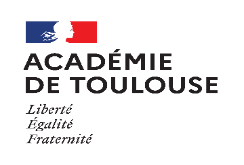 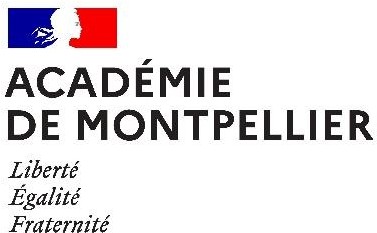 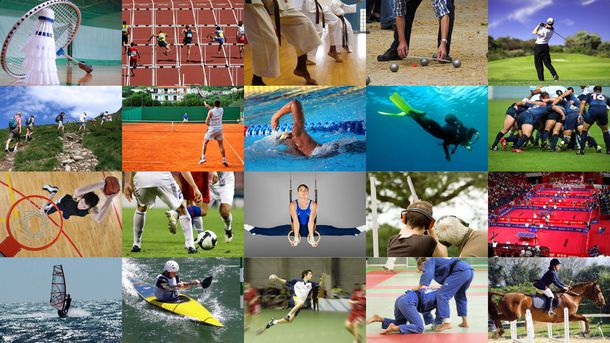 		DOSSIER DE DEMANDE D’OUVERTURE 		SECTION D’EXCELLENCE SPORTIVE		RENTREE SCOLAIRE : 2022Référence : Circulaire ministérielle n°2020 du 10 avril 2020 parue au B.O.E.N. n° 18 du 30 avril 20201.Objectifs visés par ce projet d’ouverture de la section d’excellence sportive scolaire :•  Lien avec le projet d’établissement :•  Lien avec le projet pédagogique d’EPS : •  Lien avec le projet de l’association sportive (AS) :2.Pilotage de la section :3.Prévisions de fonctionnement :-  Modalités d’admission de l’élève en SES :  le partenaire fédéral propose les listes, lesquelles sont soumises pour examen au comité de pilotage des SHNCommission d’admission :  Oui/NonCritères de sélection :    Oui/Non  Critères scolaires :    Oui/Non Critères sportifs :    Oui/Non Critères comportementaux :  Oui/Non•  Emploi du temps de l’élève de la section d’excellence sportive :•  Résultats envisagés : (personnels, scolaires et sportifs) :•  Mesures d’accompagnement à la réussite scolaire et à la validation de compétences des élèves de la SES :•  Les installations sportives et les conditions matérielles :-  Dans l’établissement pour la SES :    Oui/Non (rayer la mention inutile)Nature des installations :-  Hors de l’établissement :      Oui/Non (rayer la mention inutile)Nature des installations : Propriétaire des installations :Distance de l’établissement et temps de déplacement : Moyen de transport envisagé :Prise en charge financée par établissement ou section.Équipements :Matériel mis à disposition       Oui/Non (rayer la mention inutile)Nature du matériel : •  Suivi médical :Modalités du contrôle médical ‘La recevabilité de la candidature est soumise à la présentation d'un avis médical attestant de l'absence de contre-indication à la pratique du sport en compétition délivré par le médecin en charge du suivi médical au sein de la fédération concernée. Le suivi médical de chaque jeune relève de la compétence du mouvement sportif’.•  Les personnels d’encadrement :•  Moyens de fonctionnement :Projet de convention avec l’organisme fédéral : la convention signée devra être fournie ultérieurement, en cas d’acceptation du dossier. Un projet de convention peut utilement être jointLes demandeurs :DATE :  SIGNATURE :Chef d’établissement(Joindre l’extrait de la décision du conseil d’administration)DATE : SIGNATURE :Président du comité départemental et/ou ligue régionale ou comité régional et/ou fédération sportiveDATE :SIGNATURES :Responsables pédagogiques, professeurs EPS, coordonnateurs de la section				          AVIS :ETABLISSEMENT :DISCIPLINE SPORTIVE :PROJET DE LA SECTION D’EXCELLENCE SPORTIVE :FONCTIONNOMPRENOMQUALITEPilote du projetChef d’établissementProfesseur(s) EPS référent(s) du dossierAutres membres de l’équipe éducativePersonnel de santé de l’établissementReprésentant(s) de la fédération du sport pratiquéNiveaux de classe concernésNombre de classe            MIXITENombre total d’élèvesTOTALDimancheLundiMardiMercrediJeudiVendrediSamediCours d’EPSAssociation sportiveSES : créneaux de 2H ou plusEntrainement Ou compétition en Club ou district ou comité …                     MODALITESSuivi scolaireOUI/NONPar qui :Quand :Comment :Accompagnement personnaliséOUI/NONPar qui :Quand :Comment :Appréciation sur bulletin scolaire, livret scolaire.OUI/NONPar qui :Quand :Comment :Prise en compte dans le cadre du socle commun de connaissances, de compétences et de cultureOUI/NONPar qui :Quand :Comment :Aménagement du temps scolairede l’élève de la SESOUI/NONPar qui :Quand :Comment :Prise en compte dans le cadre des Parcours éducatifs :OUI/NONPar qui :Quand :Comment :NomPrénomStatut/QualificationsDe l’établissement :Heures/semaineExtérieur à l’établissement :Heures/semaineRappel : Les intervenants extérieurs à l’établissement scolaire doivent attester d’une qualification dans le domaine de l’encadrement sportif. Ils sont désignés par le partenaire fédéral. Pour la partie purement sportive, ils sont sous la responsabilité de la fédération concernée. S’ils sont amenés à intervenir sur le temps scolaire, ils sont placés sous la responsabilité du chef d’établissement en lien avec le professeur coordonnateur.Rappel : Les intervenants extérieurs à l’établissement scolaire doivent attester d’une qualification dans le domaine de l’encadrement sportif. Ils sont désignés par le partenaire fédéral. Pour la partie purement sportive, ils sont sous la responsabilité de la fédération concernée. S’ils sont amenés à intervenir sur le temps scolaire, ils sont placés sous la responsabilité du chef d’établissement en lien avec le professeur coordonnateur.Rappel : Les intervenants extérieurs à l’établissement scolaire doivent attester d’une qualification dans le domaine de l’encadrement sportif. Ils sont désignés par le partenaire fédéral. Pour la partie purement sportive, ils sont sous la responsabilité de la fédération concernée. S’ils sont amenés à intervenir sur le temps scolaire, ils sont placés sous la responsabilité du chef d’établissement en lien avec le professeur coordonnateur.Rappel : Les intervenants extérieurs à l’établissement scolaire doivent attester d’une qualification dans le domaine de l’encadrement sportif. Ils sont désignés par le partenaire fédéral. Pour la partie purement sportive, ils sont sous la responsabilité de la fédération concernée. S’ils sont amenés à intervenir sur le temps scolaire, ils sont placés sous la responsabilité du chef d’établissement en lien avec le professeur coordonnateur.Rappel : Les intervenants extérieurs à l’établissement scolaire doivent attester d’une qualification dans le domaine de l’encadrement sportif. Ils sont désignés par le partenaire fédéral. Pour la partie purement sportive, ils sont sous la responsabilité de la fédération concernée. S’ils sont amenés à intervenir sur le temps scolaire, ils sont placés sous la responsabilité du chef d’établissement en lien avec le professeur coordonnateur.EtablissementPartenaires sportifs(DGH)Moyens humainsMoyens financiersMoyens matériels :Installations, équipements…AVIS DU DRAJES :Date et signature :AVIS DE L'INSPECTEUR-D'ACADEMIE INSPECTEUR PÉDAGOGIQUE RÉGIONAL D’EPS DE L’ACADEMIE :Date et signatureAVIS DE L’IA-DASEN :Date et signature :